Name: _____________________________			Date: ________________________Student Exploration: DensityVocabulary: density, mass, matter, volumePrior Knowledge Questions (Do these BEFORE using the Gizmo.)List three objects that you think would sink in water, and three objects you think would float.Sink: _____________________________________________________________________ Float: ____________________________________________________________________Why do you think some things float and some things sink? ___________________________________________________________________________________________________ _________________________________________________________________________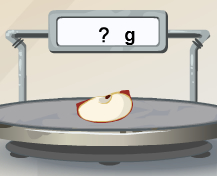 Gizmo Warm-upIn the Gizmo, drag the apple onto the Scale. The scale measures mass. Mass is the amount of matter, or “stuff,” in an object. What is the apple’s mass? ________ (Note: “g” stands for grams.)An object’s volume is the amount of space it takes up. The volume of an object can be measuring by using a graduated cylinder. Observe the graduated cylinder and the blue text showing the volume of water inside the cylinder.What is the starting volume of water in the graduated cylinder? _________Place the apple into the cylinder. What is the volume in the cylinder now? _________The water rises in the cylinder because it is displaced, or pushed upward, by the apple. The amount of displaced water is equal to the volume of the apple.What is the volume of the apple? _________   (Use the Object volume to check.)Note: Milliliters (mL) are used for liquid volumes, while cubic centimeters (cm3) are used for solids. One mL is the same volume as one cm3. The apple’s volume is measured in cm3.Question: How do mass and volume affect sinking and floating?Predict: Which objects do you think will float in water? Which do you think will sink? Record your predictions below in the first column of the table.Experiment: Use the Gizmo to find the mass and volume of each object and whether it floats or sinks. Record your results in the table.Analyze results: Look at the data in your table.Can you use mass alone to predict whether an object will sink or float? Explain. ___________________________________________________________________Can you use volume alone to predict whether an object will sink or float? Explain.___________________________________________________________________Draw conclusion: Can you use mass and volume to predict whether an object will sink or float in water? Explain your thinking._________________________________________________________________________ _________________________________________________________________________ Apply: Measure the mass and volume of the toy soldier: Mass ________  Volume ________Will it float or sink? ________________   Use the Gizmo to test your prediction.  Question: How does density tell you whether an object will sink or float?Calculate: Density is the amount of mass contained in a given volume. To find the density of an object, divide its mass by its volume. Density is recorded in units of grams per cubic centimeter (g/cm3). What is the density of an object with a mass of 100 g and a volume of 50 cm3? __________Record data: In the Gizmo, find mass and volume of the objects listed below. Then calculate each object’s density and record it. Finally, test whether each one sinks or floats in water.Draw conclusion: The density of water is 1.0 g/mL, or 1.0 g/cm3. Look at the data in your table. How can you use the density of an object to predict whether it will sink or float?_________________________________________________________________________ _________________________________________________________________________ 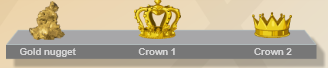 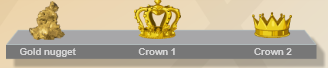 Apply: In the Gizmo, either Crown 1 or Crown 2 is solid gold (but not both). Find the density of the gold nugget and of each crown. (Hint: You will probably need a calculator to do this.)Density of the gold nugget: _____________________________________________Density of Crown 1: ___________________________________________________Density of Crown 2: ___________________________________________________Which crown is pure gold? ______________________________________________Question: How does an object behave in different liquids?Observe: Use the Gizmo to explore whether the egg sinks or floats in different liquids. Record what you find in the table below. Draw conclusion: Which liquids are denser than the egg? Which are less dense? Explain your reasoning.________________________________________________________________________ ________________________________________________________________________ ________________________________________________________________________________________________________________________________________________Extend your thinking: Observe the egg in each liquid again.In which liquid does the egg float the highest? ______________________________In which liquid does the egg sink the fastest? _______________________________Which liquid do you think is the densest? Least dense? Explain. ______________________________________________________________________________________________________________________________________________________Challenge yourself: Using the objects in the Gizmo to help you, list the liquids from densest to least dense. Discuss your answer with your teacher and classmates. (Hint: Compare where objects float within each liquid.)________________________________________________________________________ ________________________________________________________________________ Activity A:Sink or float?Get the Gizmo ready:Replace all objects on the shelf.Be sure the liquid in the beaker is Water.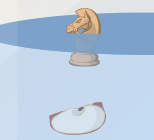 ObjectPrediction(sink or float?)Mass 
(g)Volume 
(cm3)Result(sink or float?)Ping pong ballGolf ballAppleChess piecePennyRockActivity B:Calculating densityGet the Gizmo ready:Replace the objects on the shelves.Be sure the liquid in the beaker is Water.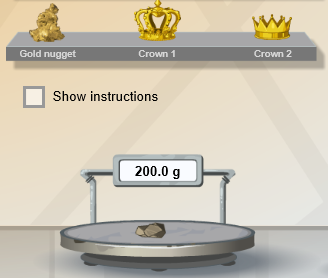 ObjectDensity 
(g/cm3)Sink or Float?Chess pieceRockToy soldierAppleActivity C: Egg-sperimentGet the Gizmo ready:Replace all the objects on the shelf.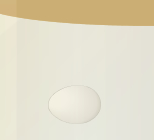 LiquidWaterOilGasolineSeawaterCorn SyrupSink or Float?